BC School Sports Banner Order FormSubmission Details: Please fill out the form and complete all required fields, scan and email to info@bcschoolsports.ca with the subject: BC School Sports Banner Order Form.BC School Sports is offering member schools the ability to purchase both Spectator Code of Conduct Banners and /or Replacement Blue Championship Banners (pending confirmation of championship). Please complete the form on the backside if you would like to order a banner.Available Designs/Prices: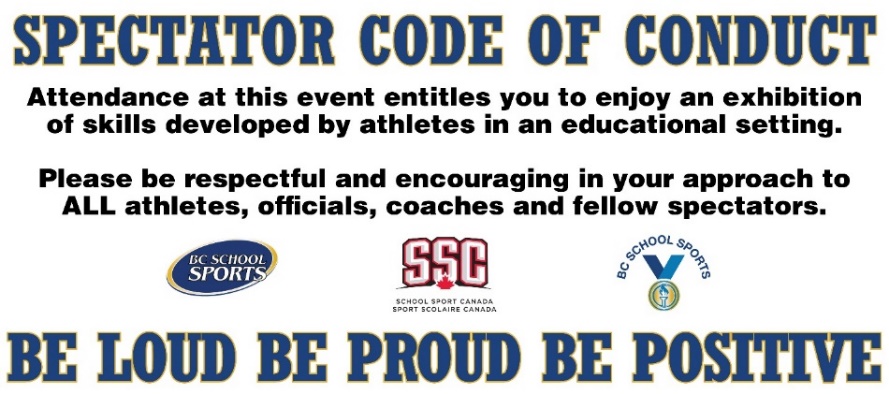 Spectator Code of Conduct BannerPrice: $100 (plus shipping)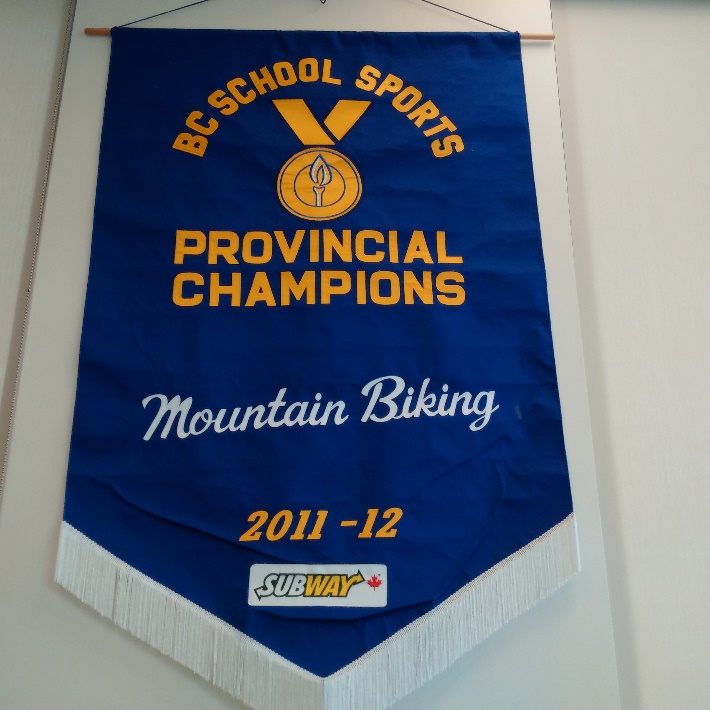 Blue Championship Banner (Customizable sport/year/tier)Price: $500 (plus shipping)BC School Sports Banner Order FormSubmission Details: Please fill out the form and complete all required fields, scan and email to info@bcschoolsports.ca with the subject: BC School Sports Banner Order Form.BC School Sports Member School Name: ____________________________________________School Address: ________________________________________________________________School Athletic Director Name & Email: _____________________________________________What banner(s) you would like to purchase: __________ X Spectator Code of Conduct - $100 (plus shipping)__________ X Replacement Blue Championship Banner - $500 (plus shipping)If you are ordering a Replacement Blue Championship Banner, what sport, tier and year would you like to order?Sport(s): ______________________________________________________________________Tier(s): ________________________________________________________________________Year(s): _______________________________________________________________________Total Order Cost: $_______________________